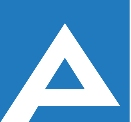 Agenţia Naţională pentru Ocuparea Forţei de MuncăCOMISIA DE CONCURS Lista candidatilor care au promovat concursul pentru ocuparea funcţiilor publice vacante Nr. d/oNume, PrenumeLocul pe care s-a plasat candidatulDirecția ocuparea forței de muncă Ungheni a Agenției Naționale pentru Ocupare Forței de Muncă Direcția ocuparea forței de muncă Ungheni a Agenției Naționale pentru Ocupare Forței de Muncă Direcția ocuparea forței de muncă Ungheni a Agenției Naționale pentru Ocupare Forței de Muncă 1.Ursu IulianÎnvingător